Publicado en Madrid el 27/06/2022 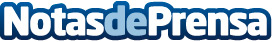 Arranca la séptima edición del Premio Cervezas Alhambra de Arte Emergente Un jurado experto ha escogido las cinco propuestas finalistas que serán expuestas el próximo mes de febrero en el espacio de Cervezas Alhambra en ARCOmadrid2023.
Con este galardón, la cervecera apuesta un año más por impulsar la trayectoria de los mejores talentos emergentes de la creación artesanal a nivel nacionalDatos de contacto:Havas PR91 456 90 90Nota de prensa publicada en: https://www.notasdeprensa.es/arranca-la-septima-edicion-del-premio-cervezas Categorias: Nacional Artes Visuales Sociedad Entretenimiento Emprendedores Premios http://www.notasdeprensa.es